Government of India Ministry of Youth Affairs & SportsDepartment of SportsMission DirectorateAnnexure – I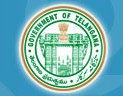 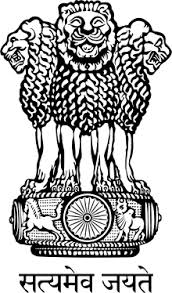 No...................MANDAL LEVEL RURAL COMPETITIONS UNDER RAJIV GANDHI KHEL ABHIYAN (RGKA) FOR THE YEAR 2014-15.................................Mandal     TELANGANA STATECERTIFICATE OF MERIT	It is certified the Mr/Miss......................................................... Son/Daughter of Sri............................................, whose Date of Birth is .....................representing .................................. village Panchayat has participated in the Discipline of .............. ................................... in ................................event with ................................... Timing/Distance/Height/Points and secured ....................Position in the Mandal Rural Competitions held at ........................... from ................... to .................. organized by State Sports Department/State Sports Council/State Sports Authority. Mandal Development Officer.......................................